Муниципальное бюджетное дошкольное образовательное учреждение детский сад комбинированного вида №18 города Крымска муниципального образования КрымскийСитуация игрового взаимодействия с детьми подготовительной группы «Мы умеем дружить»                                                                                                                Воспитатель: Ваняева О.В.2022гСитуация игрового взаимодействия с детьми: «Мы умеем дружить»Цель. Создание игровых ситуаций для развития социально – коммуникативных навыков детей и вовлечение их в творческую деятельность, методом стимулирования их активности.Программные задачиОбразовательные:Активизировать словарь по данной теме.Мотивировать, объяснять, делать выводы в своих суждениях.Развивать умения детей работать по схеме используя блоки Дьенеша.Закрепить знания использования магнита на практике в игровой деятельности.Развивающие:Закладывать нравственные основы личности в процессе формирования представлений о дружбе.Развивать социальные чувства (эмоции): сочувствие, сопереживание, осознанные доброжелательные отношения.Формировать культуру речи: ясно и грамотно излагать свои мысли.Воспитательные:Воспитывать культуру общения, дружеские взаимоотношения, желание поддерживать друзей, заботиться о них.ХодВключается телевизор с фоновой музыкой и анимационной заставкой – привлекая внимание ребят.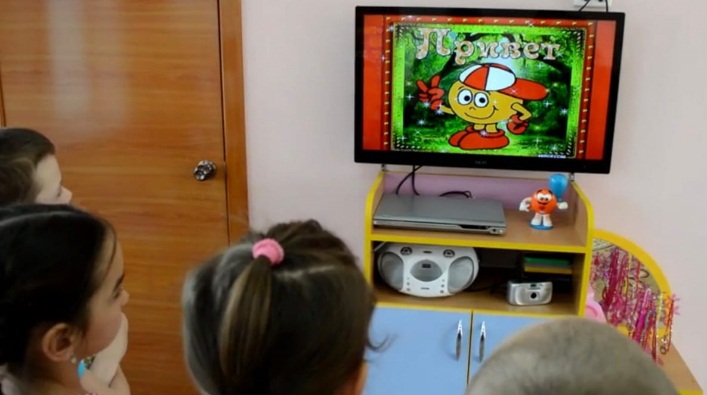 Педагог: Ребята, наш «Волшебный экран» зовёт нас, по-моему, у него для нас есть какое-то сообщение…На экране телевизора анимационная заставка, на которой изображен дракончик 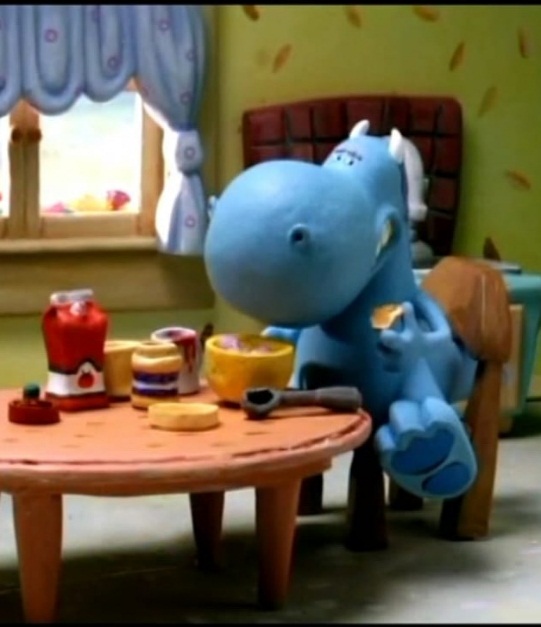 Педагог: Кажется, я поняла, а вы?Предположения детейПедагог: Я тоже думаю, что сказочный дракончик мечтает найти друзей и эта история про него…Показ мультфильма «Дракончик и его друзья» (3 минуты)Педагог: Ребята, понравился вам мультфильм? А в мультфильме, как вам показалось, Дракончик - он какой?Ответы Педагог: Вы знаете, мне тоже показалось, что он немного грустный. А может у вас есть предположение, почему он загрустил?Предположения детейПедагог (провокационный вопрос детям): Как вы думаете права я или нет, вот мне показалось, что это и не так уж хорошо иметь много друзей, ведь никто из друзей Дракончика не пошел с ним, а ведь он так надеялся на своих друзей…получается это так печально и обидно, когда вроде бы друзья есть, а пойти поиграть-то и не с кем…ОтветыПедагог: Пожалуй, соглашусь с вами, убедили! Ведь, действительно, друзья, в тот момент, когда Дракончику, ну очень хотелось пойти гулять, были очень заняты важным делом. И соглашусь мнением того, кто сказал, что он, Дракончик, мог бы и помочь сначала своему другу и, выполнив задание, вместе пошли бы погулять. Ребята, а вы, хотели бы подружиться с Дракончиком? А что же это такое, по-вашему -  дружба?ОтветыПедагог: Какие молодцы, ваши рассуждения привели меня в восхищение! ОтветыПедагог: А как же мы сможем подружиться с Дракончиком? Как же он сможет узнать про нас?Предположения детей Педагог: Вот здорово, совершенно с вами всеми согласна! Но как он сможет увидеть нас?Предположения детейПедагог: Это замечательная идея, вы здорово придумали! Действительно, мы можем снять фильм о том, как мы готовимся к встрече с Дракончиком и отправить ему наше видео! Как вы думаете, приятно ему будет узнать, что о нем узнали и что его где-то ждут?Ответы.Педагог: Ребята, а любой фильм не возможен без оператора, кто из вас желает быть оператором?Выбираем ребёнка оператора, который будет «снимать» настоящей камерой (муляж), если дети спорят – можно предложить разрешить спор с помощью считалки.Педагог: Ребята, снять фильм – это здорово, но там, в сказочной стране у Дракончика есть свой дом, а у нас он, где жить будет?Дети предполагаютПедагог (наводящее предложение): Посмотрите вокруг, где, в каком уголке нашей группы мы сможем совершить чудо и придумать сказочную страну для Дракончика, чтобы ему захотелось к нам приехать и подружиться с нами! ОтветыПедагог: Уголок экспериментирования? Ну да, наверное, вы правы, надеюсь, у нас получится чудо-город!Дети проходят в уголок экспериментирования. На столе лежит коробка-сюрприз.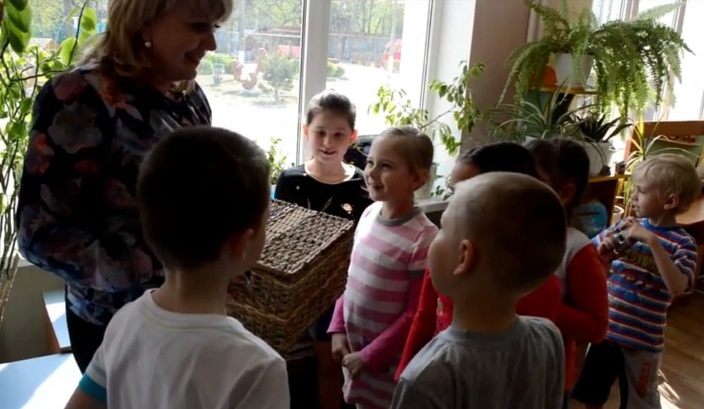 Педагог: А что это? Интересно, кто отгадает, что может находиться в этой волшебной коробке?Ответы и предположения детей.Медленно открывают крышку, заглядывают в коробку, открывают – достают карту местности, 2 схемы-плана постройки города.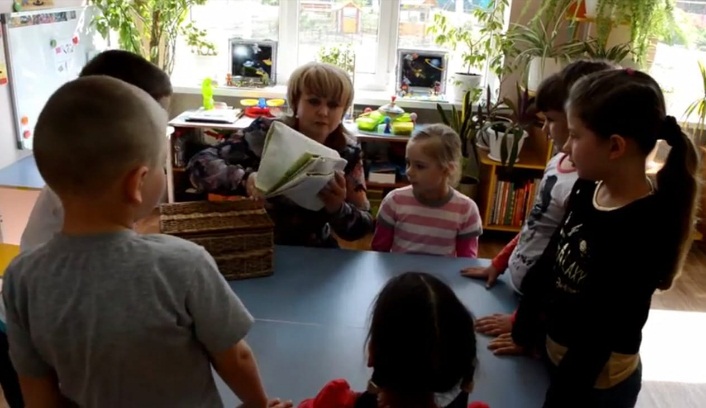 Педагог: Что это? Ответы и предположения детейПедагог: А как, по-вашему, мы сможем воспользоваться этим планом местности?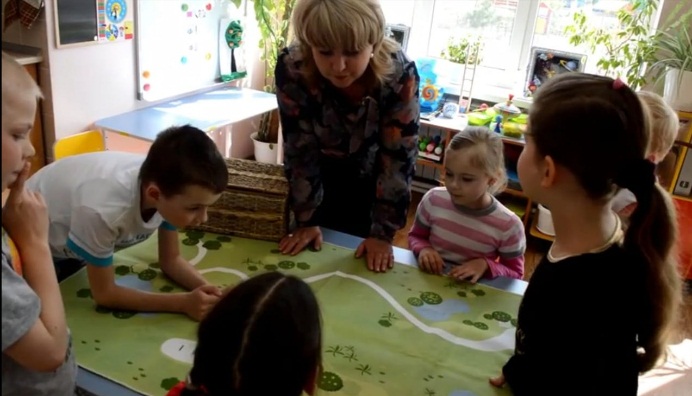 Ответы.Педагог: Какие вы сообразительные! А эти схемы нам понадобятся? Для чего они?ОтветыПедагог: Действительно, чтобы правильно размещать постройки на местности используют схемы. Но нас много, а схемы всего две? Как мы их поделим?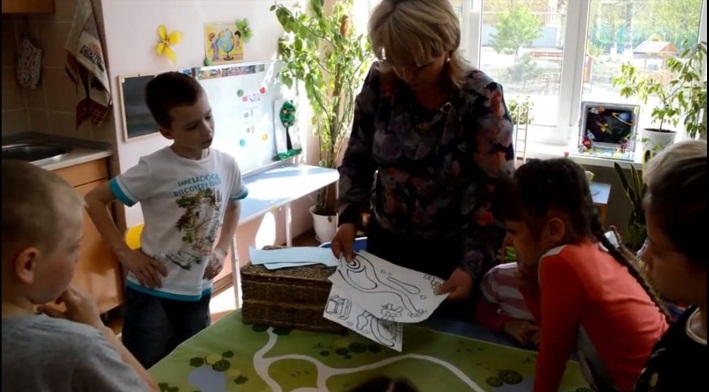 Предложения детейПедагог: Все готовы принять это решение? Здорово, что так решили: мальчики мастерят по одной схеме, а девочки по другой! Ну а водоёмы, мосты, полянки будем располагать все вместе, согласны? Вот и договорились! Теперь используя схему, начинаем строить чудесный город для Дракончика? Куда мы поместим план-схему, чтобы нам было лучше видно, как размещать постройки?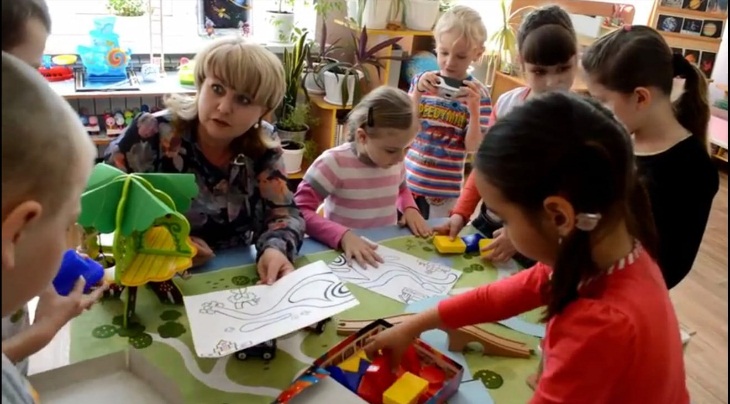 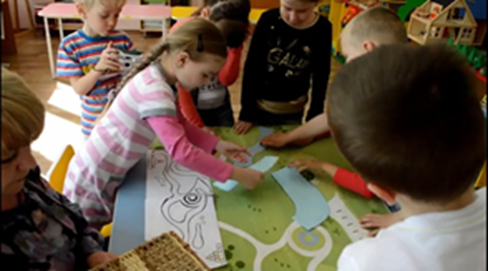 Предложения детейДети мастерят сказочный город, используя (согласно схеме) блоки Дьенеша, из подручных средств и игрушек сказочные дома и т.д.По ходу педагог спрашивает, почему именно здесь находится та или иная постройка, для чего нужен мост, полянка, деревья и т.д.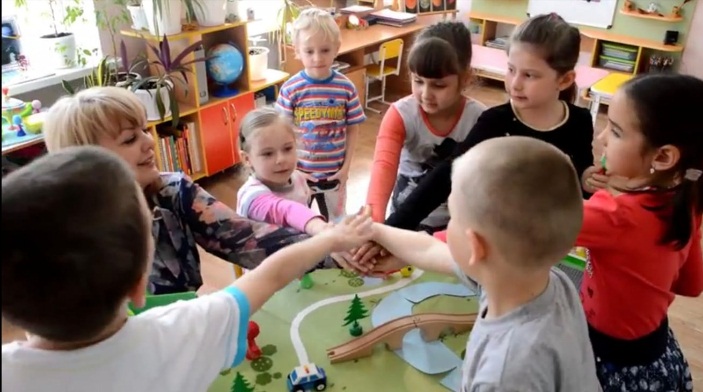 Педагог: Получилось у вас то, что вы задумали? А что оказалось самым сложным при постройке этого чудесного города?Ответы.Педагог: Вы справились?Ответы.Педагог: Вы у меня большие молодцы, теперь можно и Дракончика пригласить, вот сколько домов много, пусть себе любой выбирает, здесь ему жить совсем не скучно будет: то в одном доме поживёт, то в другом, захочет, на полянке или у реки поиграет – вот веселье! Педагог (провокационный вопрос): Вы же согласны со мной, что это очень здорово, когда у него одного будет так много места, где можно поиграть, попрыгать, покупаться, побегать… И совсем ничего, что он один в таком большом и чудесном городе, который вы, мои дорогие мальчики и девочки построили.Предполагаемый вариант ответа: дети спорят и доказывают, что нужны друзья и с друзьями веселее и интереснее жить, тем более в таком красивом чудо - городе.Педагог: Ребята, все так думают? А где же мы друзей для Дракончика найдём?Звучит загадочная музыкаПедагог: Откуда эта удивительная музыка? Ребята, это же наша «Волшебная коробочка» напомнила о себе… Заглянем-ка еще раз в неё?!Заглядывают в коробкуПедагог: Посмотрите, здесь маленькие человечки! Какие они?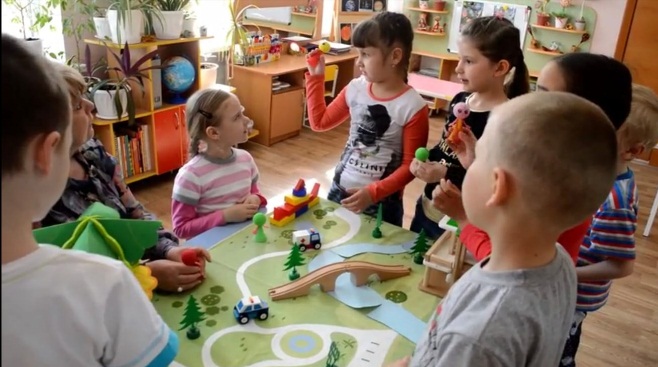 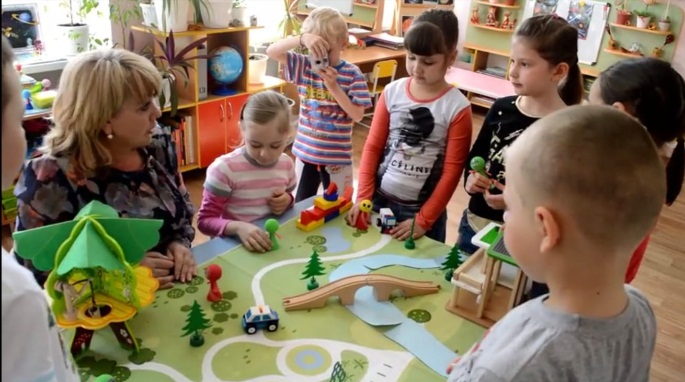 Ребята рассматривают человечков: по форме они все одинаковые, а мимика всех разная.Предполагаемые ответы детей: улыбчивые, поющие, серьёзные, удивлённые и т.д.Педагог: А кто может показать, как они петь будут? А смешить? А веселить? А чему учить? А удивлять?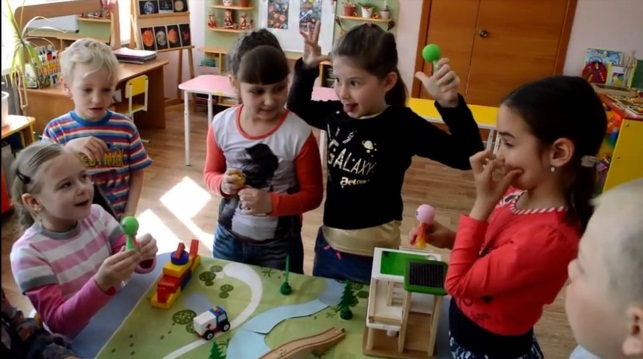 Ребята импровизируют, манипулируя человечками: поют, смешат, учат, удивляют и т.д.Педагог: А я тоже могу показать, как они будут удивлять Дракончика, да и вас, надеюсь, тоже! Хотите?Под столом педагог водит большим магнитом – человечки сами двигаются по столу, опыт «Сила магнита».Педагог: Как это получается? Кто догадался?Рассуждения детей.Если дети не догадались, то педагог раскрывает тайну фокуса.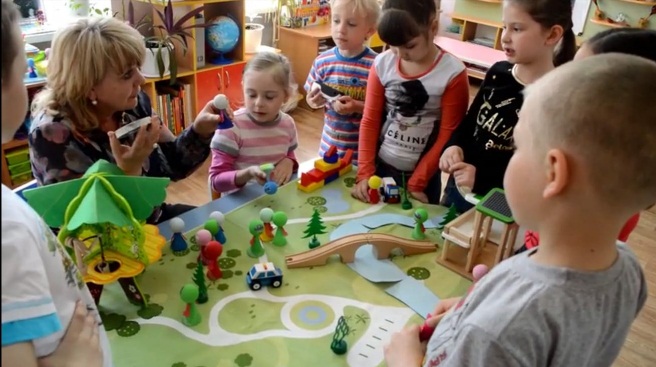 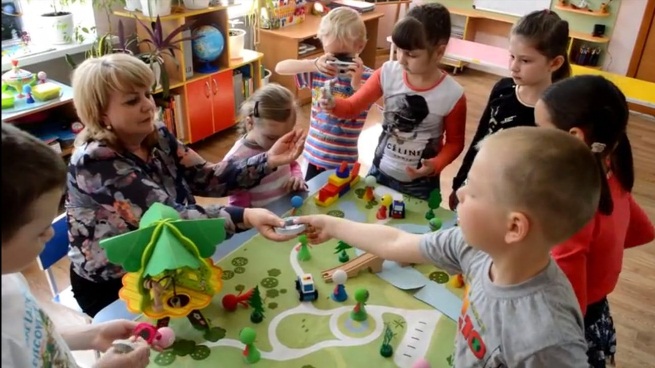 Педагог: Я использовала два магнита, один прикрепила к человечку (маленький), другим (большим) вожу под столом. Хотите попробовать сами, что человечки ещё могут делать? И танцевать могут? И бегать? И прыгать с Дракончиком смогут? Здорово! Дети манипулируют под столом магнитом, человечки передвигаются, танцуют, прыгают, бегают по столу.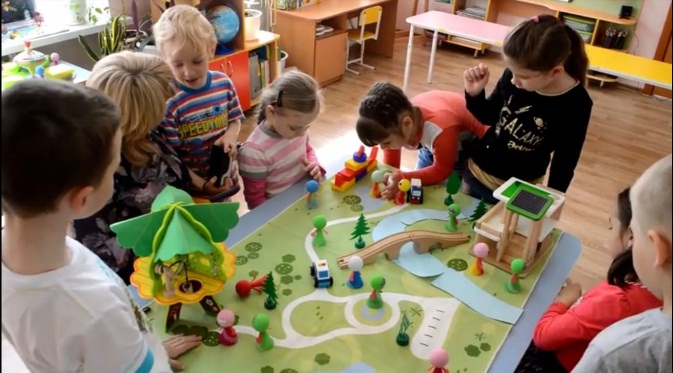 Педагог: Захочет Дракончик подружиться с нами и нашими человечками?Ответы детейПедагог: Ребята, получился наш город чудесный? А что в нём чудесного?Ответы детейПедагог: Вам понравилось работать вместе? О каких правилах игры вы помнили? Ответы детейПедагог: Скажите, а от кого будет зависеть настроение в этом чудесном городе?Ответы детейПедагог: Замечательно! Надеюсь, играя в этом чудесном городе, вы будите всегда такими, как сегодня: доброжелательными, весёлыми?! Я еще раз убедилась, что у нас  в группе живет дружба - мы команда! Согласны со мной?Ответы детейПедагог: Оператор, ты снял о нас фильм для Дракончика? Здорово, молодец! Мы, с ребятами, очень надеемся, что у тебя все получилось!В процессе всего занятия помощник воспитателя снимал видео всей игровой ситуации с детьмиПедагог: Ребята, теперь осталось смонтировать фильм о том, как мы готовились к встрече! А фильм отправим Дракончику! Вы не передумали? Будем ждать его в гости?!Ответы.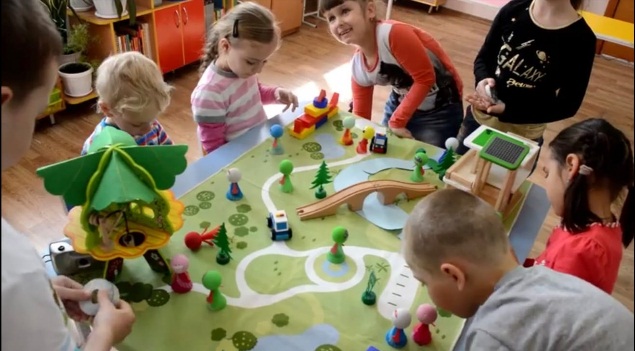 Дети продолжают играть с макетом (продукт деятельности): «Удивительный город для Дракончика»Через некоторое время ребята, смотрят снятый «оператором» фильм и с нетерпением ждут обязательной встречи с Дракончиком, но уже с другими целями и задачами для новой игровой ситуации.Ссылка на видео:https://disk.yandex.ru/client/disk?idApp=client&dialog=slider&idDialog=%2Fdisk%2FСитуация%20игрового%20взаимодействия%20с%20детьми.mp4